A versenyt a Gyulai Római Katolikus Gimnázium, Általános Iskola, Óvoda és Kollégium szervezésében, a Szeged-Csanád Egyházmegye Gelsey Vilmos Pedagógiai Intézetének támogatásával indítjuk.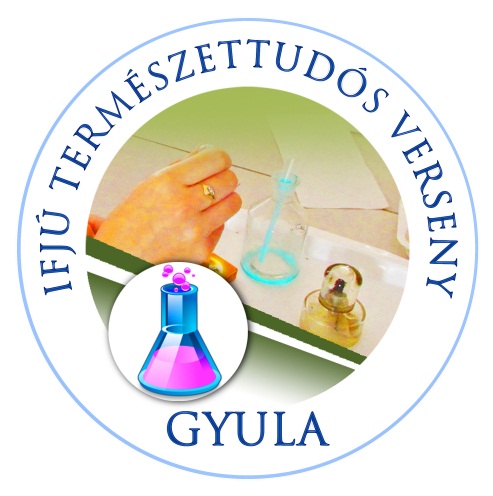 A 6. megoldólapot egyénileg, elektronikusan kell beküldeni a haziverseny.kjkg@gmail.com e-mail címre 2016. április 15-ig!A győztesek a verseny végén értékes ajándékokat nyerhetnek!Neved: …………………………………………………..osztályod: ………………..Iskolád pontos neve: …………………………………………………………………………			…………………………………………………………………………...Iskolád pontos címe …………………………………………………………………………...e-mail címed: …………………………………………….KÉMIA 2Elérhető pontok száma: 30 pont			Elért pontok száma:…………..pontFejtsd meg a keresztrejtvényt! 							10p/2. Számítási feladat részletes levezetése							8p/3. Feladat: Melyik a kakukktojás és miért?						12p/A feladatban a(z)…………………………….., mert …………………….............
………………………………………………………………………………………B feladatban a(z)…………………………….., mert ……………………..............
……………………………………………………………………………………….C feladatban a(z)…………………………….., mert………………………...........
……………………………………………………………………………………….D feladatban a(z)…………………………….., mert…..………………….............
……………………………………………………………………………………….E feladatban a(z)…………………………….., mert..…………………….............
……………………………………………………………………………………….F feladatban a(z)…………………………….., mert ..…………………….............
……………………………………………………………………………………….12345678910